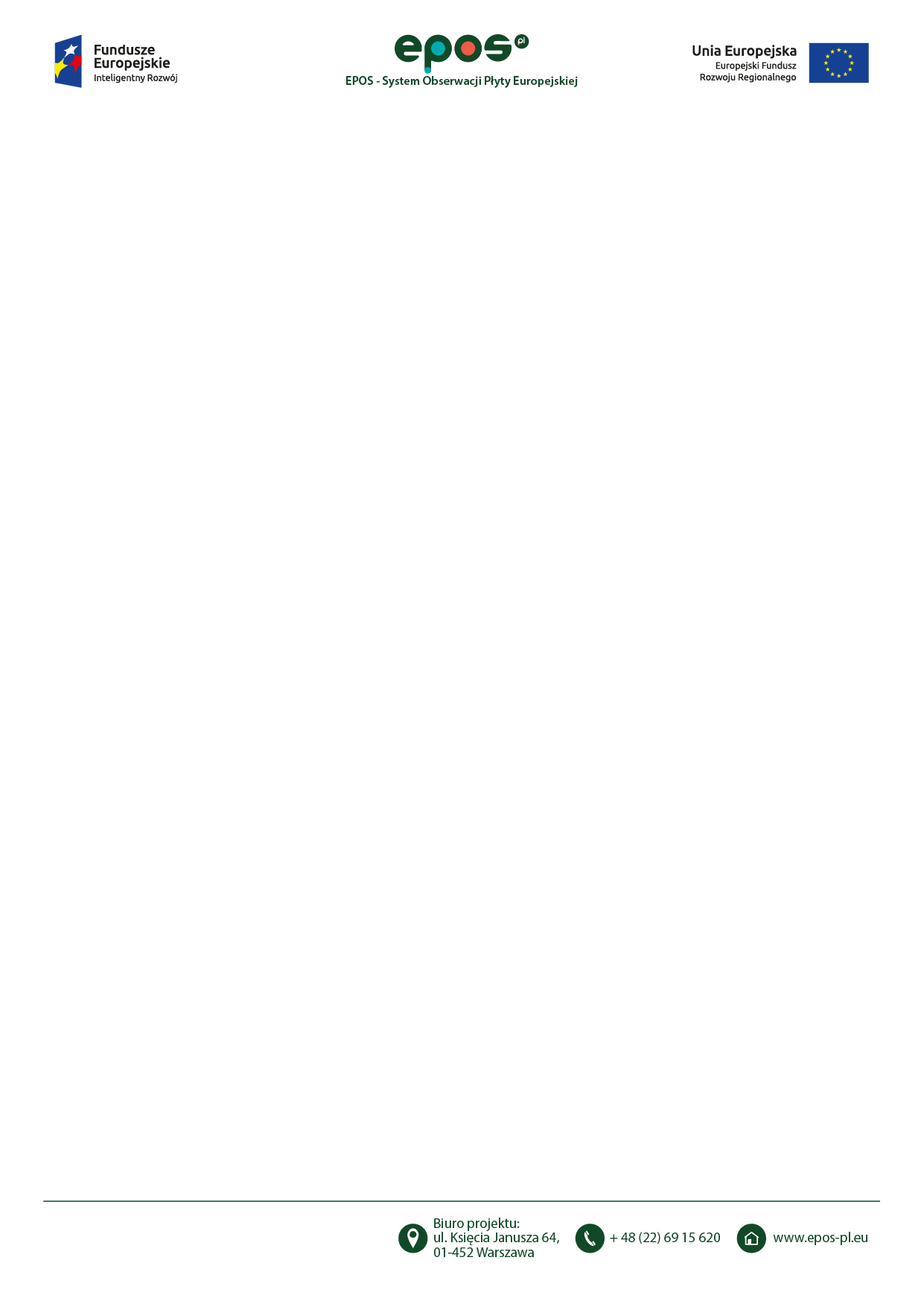 Nr sprawy: FZ-1/4918/KB/17/BH				                 Katowice, 1.12.2017 r. Dotyczy : Wstępnego zapytania ofertowego w celu ustalenia wartości zamówienia dla planowanego postępowania przetargowego  Szanowni Państwo,Zwracamy się z prośbą o wstępną ofertę na dostawę materiałów i podzespołów do wytworzenia zestawów kopalnianych sieci sejsmicznychNależy podać:Nazwa/Imię i Nazwisko Wykonawcy:................................................................................Adres: ……………………………………………Nr tel.:	……………………………………………Nr faksu: ………………………………………..Adres e-mail:	…………………………………..Osoba do kontaktu: ………………………….....Warunki  płatności………………………………….  Nr i nazwa części na które jest składana oferta……………………………………….Cena netto w PLN / brutto w PLN (cena winna obejmować koszty opakowania, transportu 
i ubezpieczenia od Wykonawcy do Zamawiającego) oraz stawkę i wartość podatku VAT……………….. Termin dostawy i warunki wykonania zamówienia( można wpisać w tabelce)…………………….………, Miejsce i termin składania ofertWstępną ofertę należy złożyć do dnia 11.12.2017 r. drogą elektroniczną, faxem lub 
w siedzibie Zamawiającego:Główny Instytut GórnictwaPlac Gwarków 140-166 Katowicefax: 32 259 22 05adres e-mail: kbula@gig.katowice.pl Kontakt handlowy:mgr Monika Wallenburg - tel. (32) 259 25 47- fax: (032) 259 22 05 - e-mail: mwallenburg@gig.eu mgr Krystyna Bula	 - tel. (32) 259 25 11- fax: (032) 259 22 05 - e-mail: kbula@gig.katowice.pl ZAPRASZAMY DO SKŁADANIA OFERT Zamawiający  dopuszcza złożenie oferty wstępnej na poszczególne częściCzęść I :Materiały i podzespoły do wytworzenia 2 zestawów kopalnianych sieci sejsmicznych SOS_64-128 obejmują następujące elementy:odbiornik stacji odbiorczej – sztuk 192          Przedmiotem zamówienia  jest   wykonanie  odbiorników do sejsmicznej stacji  odbiorczej 16 kanałowej służących do zasilania  i  transmisji  danych  z   czujników  sejsmicznych  zainstalowanych   w   podziemnych wyrobiskach górniczych zaliczanych do stopnia „a” , „b” i „c”  niebezpieczeństwa  wybuchu  metanu  oraz  klasy „A” i „B”  zagrożenia  wybuchem  pyłu  węglowego. Projekt obwodów  drukowanych i rozmieszczenie elementów elektronicznych  zgodny z Dyrektywą Unii Europejskiej „ATEX” 94/9/WE lub Dyrektywą Parlamentu Europejskiego i Rady 214/34/UE,a  także  rozporządzeniami  krajowymi i odpowiednimi normami  PN-EN 60079-0:2013+A11:2014 i PN-EN60079-11:2012Przedmiot zamówienia powinien spełniać przedstawione poniżej wymagania:1.	 rodzaj transmisji: prądowa2.	czułość : 2V/mA÷ 20V/mA(zależności od wzmocnienia ×1,×2,×5,×10)3.	  zakres napięć wyjściowych: ±10 V4.	 pasmo częstotliwościowe: 0.8 ÷ 250 Hz (-3 dB)5.	 prąd zerowy: 12 mA±5%6.	 modulacja :± 5 mA7.	 tłumienie sygnału 50Hz: -40dB(włączony filtr)8.	 ilość paneli odbiornika (kanałów): 169.	 obwód zasilania: Un= 230V, Um=253V, pobór ok. 100VA10.	 obwody wyjściowe do aparatury pomiarowej  wyprowadzone na                   gniazda BNC: Um=253V11.	 obwody transmisyjne wyprowadzone  na  gniazda wyj.  Z1 i Z2                                    poziom bezpieczeństwa „ia”                                                   Uo=47,3V                                                   Io=98mA                                                   Po=1,2W                                          charakterystyka obwodu: liniowa                                                   Li= 0, Ci=0                                                   Lo=30mH                                                   Co=1,19µF                             12. warunki  eksploatacjia.	wilgotność -  30 ÷ 85 % w temp. 20 ºCb.	temperatura pracy  +10 ÷ +40 º Cc.	atmosfera : nie agresywna wolna od pyłu węglowego i metalowego oraz oparów kwasówd.	uziemienie: elementy uziemione w jednym punkcie13.	Wymiary płytki obwodu drukowanego   szer. 100mm, dł. 280mm 14.	Laminat grubości  1.5 mm z grubością warstwy miedzi nie mniejszą niż 25µm  zgodnie z normą PN-EN 60079-11:201215.	Elementy montowane na przewlekanie16.	Płytki drukowane wykonać jako dwustronne z otworami metalizowanymi, malowane dwustronnie z maską opisu elementów zgodnie z normą PN-EN60079-11:201017.	Montaż elementów stojący lub leżący 18.	Tył płytki zaopatrzony w złącze kątowe 90°  64 pin Europa wg DIN 41612  19.	Przód  płyty tak wykonany, aby było możliwe łatwe wyprowadzenie  elementów  elektronicznych  montowanych  na płycie czołowej tj:           - dioda dwukolorowa Ø 5mm sygnalizacja  zwarcia linii           - dioda dwukolorowa Ø 5mm sygnalizacja  prądu linii           - diody czerwone Ø3mm sygnalizacja pozycji  wzmocnienia           - gniazdo BNC  wyprowadzenie sygnału - wyjście 20. Na płycie obwodu drukowanego wyraźne rozdzielenie obwodów iskrobezpiecznego i  nie iskrobezpiecznegoPodzespół  elektroniczny do sondy sejsmicznej wraz czujnikiem drgań sejsmicznych – sztuk 192                                     Przedmiotem   zamówienia  jest  wykonanie  podzespołów   elektronicznych wraz z czujnikiem drgań sejsmicznych do  sond  pomiarowych   przeznaczonych  do  pomiaru  drgań  wstrząsów  górotworu  w  podziemnych wyrobiskach górniczych  zaliczanych do stopnia „a” , „b” i „c”  niebezpieczeństwa wybuchu metanu  oraz klasy „A” i „B” zagrożenia  wybuchem  pyłu  węglowego. Projekt  obwodów  drukowanych  i  rozmieszczenie  elementów  elektronicznych zgodny z Dyrektywą Unii Europejskiej „ATEX” 94/9/WE lub Dyrektywą Parlamentu Europejskiego i Rady  214/34/UE, a także rozporządzeniami krajowymi i odpowiednimi normami np.  PN-EN 60079-0:2013+A11:2014 i PN-EN60079-11:2012Przedmiot zamówienia powinien spełniać przedstawione poniżej wymagania:1.	Wymiary płytek obwodu drukowanego ≤  Ø372.	Laminat grubości  1.5 mm z grubością warstwy miedzi nie mniejszą niż 25µm i zgodnie z normą PN-EN60079-11:20123.	Płytki zaprojektowane tak, aby zachować odpowiednie odstępy pomiędzy elementami i elementami, a obrzeżem płytki    zgodnie z normą  PN – EN60079-11:20124.	Elementy montowane na przewlekanie5.	Montaż stojący lub leżący dopuszczony rozstaw nietypowy6.	Obwody  drukowane  wykonać  jako  dwustronne  z  otworami metalizowanymi i obustronnym  malowaniem  z naniesioną maską opisu elementów7.	parametr mierzony - prędkość drgań podłoża (do Vmax =10mm/s całym paśmie rejestracji),8.	rodzaj transmisji – prądowa,9.	czułość sondy – 0.5mA/mm/s,10.	zakres rejestrowanych częstotliwości – 1 ÷ 400 Hz (-3dB),11.	pobór prądu - ≤13 mA,12.	głębokość modulacji prądowej - ±5 mA,13.	zakres napięć zasilających - 18 ÷40 V,14.	dokładność pomiaru - ± 5%,15.	współpraca z odwodami iskrobezpiecznymi   Ex ia I,16.	maksymalne parametry obwodu sondy: Ui = 50V;   Ii  = 100mA;   Pi = 1.2W,17.	warunki eksploatacji:   - temperatura pracy -5º ÷ + 50ºCPrzedmiotem zamówienia jest zakup następujących elementów składowych:Obudowa sondy  pomiarowej 1 składowej – sztuk 147Przedmiotem   zamówienia  jest  zaprojektowanie  i  wykonanie  obudów do sond  pomiarowych przeznaczonych  do  pomiaru  drgań  wstrząsów górotworu w podziemnych   wyrobiskach  górniczych   zaliczanych  do stopnia „a” , „b” i „c”  niebezpieczeństwa wybuchu metanu  oraz klasy „A” i „B” zagrożenia wybuchem pyłu węglowego.  Projekt   i   wykonane  obudów   sond    zgodny Dyrektywą Unii Europejskiej  „ATEX” 94/9/WE lub Dyrektywą  Parlamentu Europejskiego i  Rady 214/34/UE , a  także  rozporządzeniami  krajowymi i odpowiednimi normami     PN-EN 60079-0:2013+A11:2014    i     PN-EN60079-11:2012 i PN-EN 50303:2004Przedmiot zamówienia powinien spełniać przedstawione poniżej wymagania:1.	Obudowa sondy w  kształcie cylindra o wymiarach nie większych  niż h = 125mm       i  Ø 42mm wraz z zaciskiem kablowym, wykonana ze stali nierdzewnej 1H1810T         (1H189T) ze stopniem ochrony IP672.	Wytrzymałość  ścianek bocznych sondy zgodnie z normą PN-EN60079-0:2013.3.	Dół sondy przystosować do przykręcenia na kotew górniczą Ø20mm4.	Zamknięcie górne sondy wykonać z podejściem pod kabelYnKGSLY2x1mm2+1mm2, wraz z zaciskiem kablowym wykonanym zgodnie z normą 5.	Sprawdzić wytrzymałość zacisku  na wyrywanie kabla zgodnie z normą6.	Zamknięcie obudowy sondy skręcone śrubami nimbusowymi  7.	W dolnej części obudowy  wykonać podejście na klucz płaski ułatwiające montaż i demontaż sondy 8.	W dolnej części wnętrza sondy wykonać elementy do zamontowania  i odizolowania czujnika pomiarowego GS-11D firmy „GeoSpace zgodnie z  normą PN-EN 60079-11:2012. 9.	Zapewnić  sztywny kontakt obudowy czujnika i obudowy sondy ( przenoszenie drgań)10.	We   wnętrzu  sondy przewidzieć miejsce na blok  elektroniki o wymiarach h=25mm i Ø37mm 11.	Wykonać element montażowy i odizolowujący blok elektroniki  od obudowy  12.	Zapewnić wnikanie  zalewy elektroizolacyjnej Polastosil M2000 do wnętrza sondy po zamontowaniu wszystkich jej podzespołów.4. Obudowa sondy  pomiarowej 3 składowej – sztuk 15Przedmiotem  zamówienia  jest  zaprojektowanie  i  wykonanie  obudów  do  sond  pomiarowych  przeznaczonych  do   pomiaru  drgań   wstrząsów  górotworu w  podziemnych  wyrobiskach  górniczych   zaliczanych  do  stopnia  „a” , „b” i „c”  niebezpieczeństwa wybuchu metanu  oraz klasy „A” i „B” zagrożenia wybuchem pyłu węglowego. Projekt   i   wykonane obudów  sond   zgodny Dyrektywą Unii Europejskiej „ATEX” 94/9/WE  lub Dyrektywą Parlamentu Europejskiego i Rady  214/34/UE , a także rozporządzeniami krajowymi i odpowiednimi normami PN-EN 60079-0:2013+A11:21014  i  PN-EN60079-11:2012 i PN-EN 50303:2004     Przedmiot zamówienia powinien spełniać przedstawione poniżej wymagania:Obudowa sondy o kształcie cylindra o wymiarach nie większych  niż h = 265mm i  Ø 85mm wraz z zaciskiem kablowym, wykonana ze stali nierdzewnej 1H1810T (1H189T) ze stopniem ochrony IP67Wytrzymałość  ścianek bocznych sondy zgodnie z normą PN-EN60079-0:2013.Dół sondy przystosować do przykręcenia na kotew górniczą Ø20mmZamknięcie górne sondy wykonać z podejściem pod kabel YtHTKGekyn 3x2x0.6mm2+1mm2, wraz z zaciskiem kablowym wykonanym zgodnie z normąSprawdzić wytrzymałość zacisku  na wyrywanie kabla zgodnie z normą.Zamknięcie obudowy sondy skręcone śrubami nimbusowymi  W dolnej części wykonać podejście na klucz płaski ułatwiające montaż i demontaż sondyWnętrze sondy winno zawierać w sobie  trzy czujniki GS-11D firmy „GeoSpace” i  trzy bloki elektroniki o wymiarach h=25mm i Ø 37mm tak zamocowane, aby możliwa  była  rejestracja  drgań  w  trzech  kierunkach x,y,z.Wykonać elementy wnętrza do zamontowania czujników i elektroniki tak aby zachodziła galwaniczna izolacja pomiędzy kanałami sondy , a także pomiędzy obudową sondy zgodnie z normą PN-EN 60079-11:2012 Zapewnić  sztywny kontakt  czujników z obudową sondy ( przenoszenie drgań)  Zapewnić wnikanie  zalewy elektroizolacyjnej Polastosil M2000 do wnętrza sondy po zamontowaniu wszystkich jej podzespołów.Obudowa   stacji odbiorczej  dla linii 16 kanałów sejsmicznych – sztuk 12Przedmiotem zamówienia jest zakup 19" kasety  jako obudowy do stacji odbiorczej systemu obserwacji sejsmologicznej służącej do zasilania i transmisji danych  z  czujników   sejsmicznych  zainstalowanych   w   podziemnych   wyrobiskach  górniczych    zaliczanych do stopnia „a” , „b” i „c”  niebezpieczeństwa wybuchu metanu  oraz klasy „A” i „B” zagrożenia  wybuchem  pyłu  węglowego.Przedmiot zamówienia powinien spełniać przedstawione poniżej wymagania:1.	Typ kasety – EuropacPRO 3U84HP 475D wersja z ekranowaniem EMC2.	Kątowniki przednie z rączkami aluminiowymi i przyklejonymi uszczelkami EMC3.	Belki przednie i tylne z krótką warga i podziałka szerokości 84HP4.	Para belek z szyną typu „Z” z nagwintowanymi otworami M2.55.	Para belek wzmacniających 6.	Pokrywa górna i dolna perforowana wciskana do belek z uszczelnieniem EMC, belki z listwami izolującymi, zestaw  montażowy, listwy gwintowane M2.5 do przykręcania paneli7.	Panel  tylny  na  pełną  szerokość,  panele przednie  z jednej strony anodowane, 8.	 a z drugiej przewodzące9.	Paski przewodzące E-Cu F30 0.6x0.6 prąd maksymalny 4Amoduł rejestrujący drgania sejsmiczne do transmisji, analizy i akwizycji efektu drgań sejsmicznych – sztuk 2Przedmiotem zamówienia jest dostawa 2 sztuk modułów do rejestracji drgań sejsmicznych do transmisji, analizy i akwizycji efektu drgań sejsmicznych w kopalniach zagrożonych wyrzutami gazów i skał.Wymagana charakterystyka techniczna rejestratora drgań sejsmicznych:•	ilość kanałów............................................ 64 i 128•	zakres częstotliwości ............................... od 1 do 3000 Hz – (wybiera użytkownik)•	próbkowanie sygnału................................ minimum 16 bitowe•	zakres napięć wejściowych sygnału...........+-10V,+-5V,+-2.5V,+-1.25•	automatyczne wyzwalanie zapisów wstrząsów•	system ciągłego zapisu danych•	zapisywanie wszystkich rejestracji w bazie danych o wstrząsach•	system operacyjny ……..Windows 7 lub nowszy,•	sposób detekcji sygnałów z użyciem komunikacji międzyprocesowej oraz procesy wielowątkowe •	synchronizacja czasu systemowego..........GPS •	zasilanie ................................................... 230 V•	min. energia zjawiska sejsmicznego: 102J•	możliwość zdalnego sterowania pracą rejestratora oraz jego parametrami•	podgląd online zapisu drgań sejsmicznych na rejestratorze oraz w trybie zdalnego sterowaniawymagana charakterystyka oprogramowania dostarczonego wraz modułem drgań sejsmicznych:•	prezentacja graficzna zarejestrowanych wstrząsów •	analiza Fouriera (FFT)•	filtracja częstotliwościowa sejsmogramów ( w celu wycinania szumów i zakłóceń)•	różniczkowanie i całkowanie sejsmogramów•	korekcja linii bazowej•	wydruki sejsmogramów na dowolną drukarkę i wpisywanie plików graficznych do innych programów (np. WORD).•	zapis grafiki do plików wektorowych typu windowsmetafile•	eksport i import sejsmogramów do pliku ASCII•	lokalizacji ognisk wstrząsów w wariancie płaskim i przestrzennym na bazie algorytmów: metody fali P, różnicy czasów przyjścia fal P i S•	obliczenia energii z całki z sejsmogramu prędkości i metodą spektralną•	informacja o błędzie dopasowania czasów w procesie lokalizacji na poszczególnych stanowiskach sejsmometrycznych•	drukowanie wyników analizy wstrząsów na tle mapy wyrobisk, tektoniki i wielu innych elementów•	możliwość bezpośredniego wykorzystywania sejsmogramów do analizy stanu zagrożenia sejsmicznego metodą tomografii pasywnej•	analiza parametrów spektralnych źródła (moment sejsmiczny, spadek naprężeń, przemieszczenia w ognisku), •	wprowadzanie różnych modeli prędkościowych górotworuCzęść II :  Materiały i podzespoły do wytworzenia 1 zestawu kopalnianej sieci tensometrycznej SOS_STRESS-16  obejmuje następujące elementy : Moduł trójskładowej sondy do pomiaru naprężeń górotworu  - sztuk 6      Przedmiotem   zamówienia  jest  zaprojektowanie  i  wykonanie   sond  pomiarowych  przeznaczonych  do  pomiaru  naprężeń  trójskładowych  górotworu  w  podziemnych   wyrobiskach  górniczych   zaliczanych  do stopnia „a” , „b” i „c”  niebezpieczeństwa wybuchu metanu  oraz klasy „A” i „B” zagrożenia wybuchem pyłu węglowego.  Projekt   i   wykonane  obudów   sond    zgodny Dyrektywą Unii Europejskiej  „ATEX” 94/9/WE lub Dyrektywą  Parlamentu Europejskiego i  Rady 214/34/UE , a  także  rozporządzeniami  krajowymi i odpowiednimi normami     PN-EN 60079-0:2013+A11:2014    i     PN-EN60079-11:2012 i PN-EN 50303:2004     Przedmiot zamówienia powinien spełniać przedstawione poniżej wymagania:1.	Obudowa sondy w  kształcie cylindra o wymiarach nie większych  niż h = 150mm       i  Ø 120mm wraz z zaciskiem kablowym, wykonana ze stali nierdzewnej 1H1810T         (1H189T) ze stopniem ochrony IP672.	Wytrzymałość  ścianek bocznych sondy zgodnie z normą PN-EN60079-0:2013.3.	Wykonać podejście  pod kabel zasilający  wraz z zaciskiem kablowym wykonanym zgodnie z normą 4.	Sprawdzić wytrzymałość zacisku  na wyrywanie kabla zgodnie z normą5.	We wnętrzu sondy zamontować trzy czujniki do pomiaru naprężeń trójskładowych  6.	Zapewnić  sztywny kontakt czujników  z obudową sondy i górotworem ( przenoszenie naprężęń)7.	We   wnętrzu  sondy przewidzieć miejsce na blok  elektroniki. 8.	Wykonać elementy montażowy i odizolowujący blok elektroniki  od obudowy  9.	Zapewnić wnikanie  zalewy elektroizolacyjnej Polastosil M2000 do wnętrza sondy po zamontowaniu wszystkich jej podzespołów.10.	Blok elektroniki powinien spełniać następujące wymagania:- pomiar odkształceń sprężystych w przedziale od 0 ÷ 1mm- transmisja sygnałów pomiarowych w postaci prądowej: 7÷17mA- napięcia zasilające na zaciskach wejściowych max.: 41 ± 1 V- płytki obwodów drukowanych zaprojektować z zachowaniem odpowiednich      odstępów pomiędzy elementami i elementami, a obrzeżem płytki  zgodnie z normą     PN-EN60079-11:2012Moduł rejestrujący drgania sejsmiczne do transmisji, analizy i akwizycji efektu drgań sejsmicznych – sztuk 1Przedmiotem zamówienia jest dostawa 1 sztuk modułu rejestracji drgań sejsmicznych do transmisji, analizy i akwizycji efektu drgań sejsmicznych w kopalniach zagrożonych wyrzutami gazów i skał.Wymagana charakterystyka techniczna rejestratora drgań sejsmicznych:•	ilość kanałów............................................ 64•	zakres częstotliwości ............................... od 1 do 3000 Hz – (wybiera użytkownik)•	próbkowanie sygnału................................ minimum 16 bitowe•	zakres napięć wejściowych sygnału...........+-10V,+-5V,+-2.5V,+-1.25•	automatyczne wyzwalanie zapisów wstrząsów•	system ciągłego zapisu danych•	zapisywanie wszystkich rejestracji w bazie danych o wstrząsach•	system operacyjny ……..Windows 7 lub nowszy,•	sposób detekcji sygnałów z użyciem komunikacji międzyprocesowej oraz procesy wielowątkowe •	synchronizacja czasu systemowego..........GPS •	zasilanie ................................................... 230 V•	zasięg transmisji:	min. 10 km,•	min. energia zjawiska sejsmicznego: 102J•	możliwość zdalnego sterowania pracą rejestratora oraz jego parametrami•	podgląd online zapisu drgań sejsmicznych na rejestratorze oraz w trybie zdalnego sterowaniawymagana charakterystyka oprogramowania dostarczonego wraz modułem drgań sejsmicznych:•	prezentacja graficzna zarejestrowanych wstrząsów •	analiza Fouriera (FFT)•	filtracja częstotliwościowa sejsmogramów ( w celu wycinania szumów i zakłóceń)•	różniczkowanie i całkowanie sejsmogramów•	korekcja linii bazowej•	wydruki sejsmogramów na dowolną drukarkę i wpisywanie plików graficznych do innych programów (np. WORD).•	zapis grafiki do plików wektorowych typu windowsmetafile•	eksport i import sejsmogramów do pliku ASCIICzęść III  Dostawa materiałów i podzespołów do wytworzenia 3 aparatur sejsmometrycznych AMX-GSI  obejmuje następujące elementy:moduł rejestrujący drgania sejsmiczne do transmisji, analizy i akwizycji efektu drgań sejsmicznych – sztuk 3Przedmiotem zamówienia jest dostawa 3 sztuk modułów drgań sejsmicznych do transmisji, analizy i akwizycji efektu drgań sejsmicznych w kopalniach zagrożonych wyrzutami gazów i skał.Wymagana charakterystyka techniczna rejestratora drgań sejsmicznych:•	ilość kanałów............................................ 32•	zakres częstotliwości ............................... od 1 do 3000 Hz – (wybiera użytkownik)•	próbkowanie sygnału................................ minimum 16 bitowe•	zakres napięć wejściowych sygnału...........+-10V,+-5V,+-2.5V,+-1.25•	automatyczne wyzwalanie zapisów wstrząsów•	system ciągłego zapisu danych•	zapisywanie wszystkich rejestracji w bazie danych o wstrząsach•	system operacyjny ……..Windows 7 lub nowszy,•	sposób detekcji sygnałów z użyciem komunikacji międzyprocesowej oraz procesy wielowątkowe •	synchronizacja czasu systemowego..........GPS •	zasilanie ................................................... 230 V•	min. energia zjawiska sejsmicznego: 103J•	możliwość zdalnego sterowania pracą rejestratora oraz jego parametrami•	podgląd online zapisu drgań sejsmicznych na rejestratorze oraz w trybie zdalnego sterowaniawymagana charakterystyka oprogramowania dostarczonego wraz modułem drgań sejsmicznych:•	prezentacja graficzna zarejestrowanych wstrząsów •	analiza Fouriera (FFT)•	filtracja częstotliwościowa sejsmogramów ( w celu wycinania szumów i zakłóceń)•	różniczkowanie i całkowanie sejsmogramów•	korekcja linii bazowej•	wydruki sejsmogramów na dowolną drukarkę i wpisywanie plików graficznych do innych programów (np. WORD).•	zapis grafiki do plików wektorowych typu windowsmetafile•	eksport i import sejsmogramów do pliku ASCII